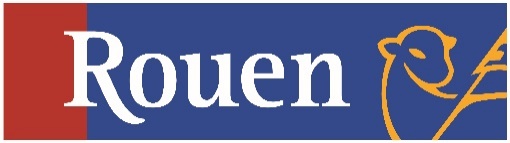 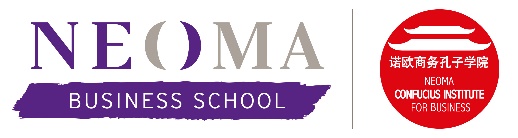 Semaine 3 villes, 3 semaines - Chine NormandieInstitut Confucius / Hôtel de Ville de Rouen9 au 14 septembre à RouenExposition, conférence et ateliers ouvert à tousS’inscription obligatoire par : google formsExposition: 9 au 14 septembre, 9-17h sauf le dimanche« La Normandie vu par une artiste chinoise »« La vie Normande vue par un journaliste chinois » « La Chine étonnante vu  par les jeune français»Samedi 9 septembre 11h30 - 13h
Conférence : Se soigner par la nourriture et la gastronomie chinoise Salle du conseil municipal
(50 places)Contract-HAN Xiaotong (lunch included in salary)13h15-13h45/14h-14h30/14h45-15h15
Atelier : Découverte de la gastronomie chinoiseGrande Salle des Commissions
(30 places pour chaque atelier)To confirm the contentAnd material needed
16h -18h
Conférence :« Humanisme et Culture en Chine : un synonyme ancestral – Les fondements de la Pensée chinoise »Salle du Conseil municipal
(50 places)M. GIES Contact, confirm, contractTitreEquipement Lundi 11 septembre14h30-15h/15h15-15h45/16h-16h30
Atelier Archéologie en Chine Salon République(30 places pour chaque atelier)Yameng
17h-18h
Table Ronde « Jeunes » avec La Chaîne NormandeM. Eric TERRIER
(50 places)Mardi 12 septembre14h30-15h/15h15-15h45/16h-16h30
Atelier Découverte de la médecine chinoise, acupunctureSalon RépubliqueDocteur Denis COLIN(30 places pour chaque atelier)Contact and contract
18h - 19h30
Conférence : Théorie fondamentale de la médecine chinoise, sources et philosophies  Salle du Conseil municipalDocteur Denis COLIN
(100 places)Contact and contract

Mercredi 13 septembre14h30-15h/15h15-15h45/16h-16h30
Atelier Peinture et calligraphie chinoiseSalon RépubliqueMme Daï ZHENG
(30 places pour chaque atelier)
18h - 19h
Conférence : Echo silencieux : la nature dans la peinture chinoise et l’impressionnisme Salle du Conseil municipalMme Daï ZHENG
(50 places)Jeudi 14 septembre 14h30-15h/15h15-15h45/16h-16h30
Atelier Do it Yourself  Salon RépubliqueMme Weï LIU
(30 places pour chaque atelier)

Contact :Email: confucius@neoma-bs.frTéléphone : 02 32 82 58 06 

